ESTADO DO RIO GRANDE DO NORTECÂMARA MUNICIPAL DE SÃO JOÃO DO SABUGIREQUERIMENTO Nº. 036/2023Requeiro a V. Ex.ª, com base no artigo 154 do Regimento Interno e ouvido o plenário desta casa, requer que seja enviado ofício ao Poder Executivo Municipal, solicitando que os carros que pertencem ao município (Prefeitura e Secretarias) e os que também são locados, sejam adesivados e devidamente identificados.  JUSTIFICATIVA EM PLENÁRIO		        Sala das Sessões, em 16 de outubro de 2023.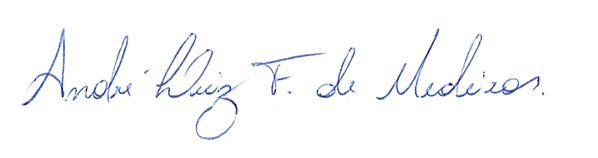 _______________________________________________________                  BRAZ ROBSON DE MEDEIROS BRITOVEREADOR - AUTOR